IONSKA VEZNastanek  Ionska vez nastane med kovinami (elektropozitiven element) in nekovinami (elektronegativen element). 
Stabilna elektronska konfiguracija nastane tako, da kovina odda zunanje elektrone nekovini.IONSKA VEZPrimer: Atom natrija ima 1e-, Cl pa 7e-  v zunanji lupine Ko natrij reagira odda svoj zunanji elektron klorovemu atomu. 
Nastaneta natrijev in kloridni ion s polnimi zunanjimi lupinami. 
Število sprejetih elektronov je vedno eneko številu oddanih elektronov.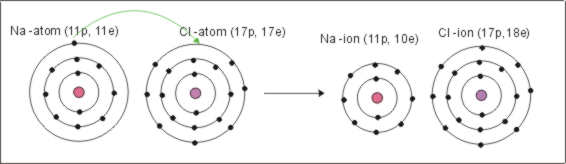                        Posnetek:  http://www.youtube.com/watch?v=QqjcCvzWwww     	DEFINICIJA: IONSKA VEZ JE VEZ MED KOVINSKIMIKATIONI IN NEKOVINSKIMI ANIONIIONSKA VEZ= ELEKTRASTATIČNI PRIVLAK MED KATIONOM IN ANIONOMVAJARazlaga ionske vezi na primerih:LiF(litijev fluorid)MgO(magnezijev oskid)MgBr2(magnezijev dibromid)                 Na2O(dinatrijev oksid)